[Insert picture from event] Example below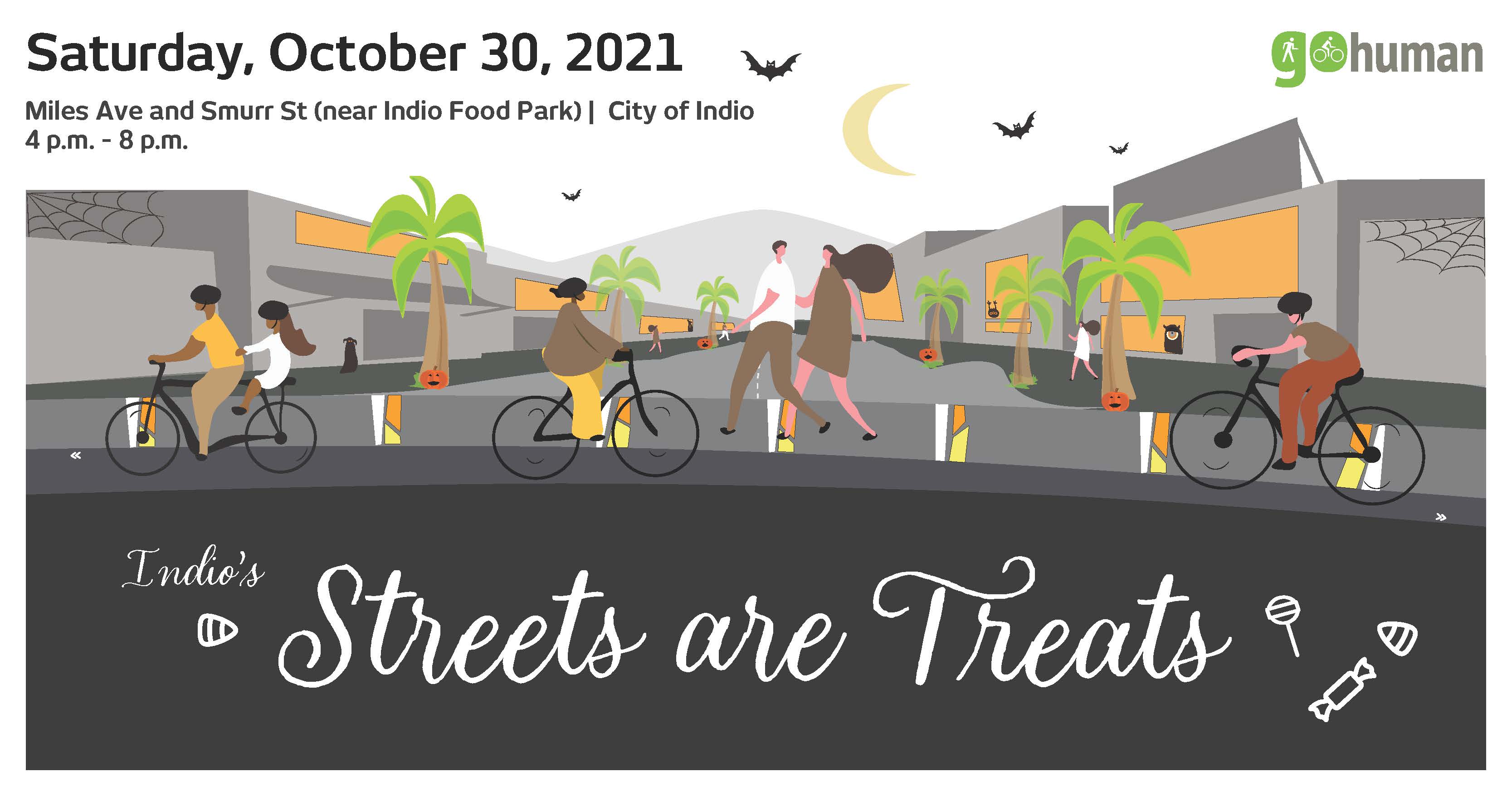 [Event title]: SUMMARY REPORT [Location][Day, Month, Date, Year][HH:MM] AM to [HH:MM} PMPrepared by: [Organization] on [Month, Date, Year]IntroductionThis report documents the event summary for the SCAG Go Human activation using the Kit of Parts at the [Location]. The Event Summary Report Plan includes the following components:Event overviewEvent goals and objectivesEvent activities Community participationCommunity feedbackNext steps Photo documentationEvent OverviewWhat: [Event description]  When: [Day, Month, Date, Year] | [HH:MM] AM to [HH:MM} PMWhere: [Location] Who:  [Organization], Southern Association of Governments (SCAG), [Community partners 1], [Community partners 2], [Community partners 3], etc. Event Goals and ObjectivesGoals: Objectives: Event Activities [Event tagline] includes many exciting activities. They are described below. The Site and Signage Plan that follows the description shows the location of each activity. Safety Demonstration Elements  Kit of Parts Element #1 & Description Kit of Parts Element #2 & Description Kit of Parts Element #3 & Description Etc.StationsStation #1 & DescriptionStation #2 & DescriptionStation #3 & DescriptionEtc. Other ActivitiesActivity #1 & DescriptionActivity #2 & DescriptionActivity #3 & DescriptionEtc. Community Participation # of AttendeesStatistics of community participants retrieved from the survey. Examples include: XX% live in [City]XX% traveled around the community by walkingXX% have never attended a community meeting hosted to discuss transportation topicsXX% traveled to event using active transportation Community Feedback # of Surveys Collected Statistics of community participants that support the Kit of Parts elements. Examples include: XX% support the protected bike lanesXX% support the parkletsXX% support the artistic crosswalksXX% support the curb extensionsTop 3 Desired Walking ImprovementsImprovement #1 Improvement #2Improvement #3Top 3 Desired Bicycling Improvements Improvement #1 Improvement #2Improvement #3Next Steps Examples of next steps from the South El Monte Go Human Activation:Utilize community feedback received at the event to inform the final design for bike infrastructure on Santa Anita Avenue.Use the support gained from Streets of Gold to plan for more pedestrian and bike infrastructure in the City of South El Monte.Leverage event documentation materials such as event photography and videography to continue educating residents, employers/ employees, and visitors about walking and biking safety and encouraging them to walk and bike more.Capitalize on the community support received to seek grant funding opportunities for more active transportation programming and infrastructure projects.Photo Documentation